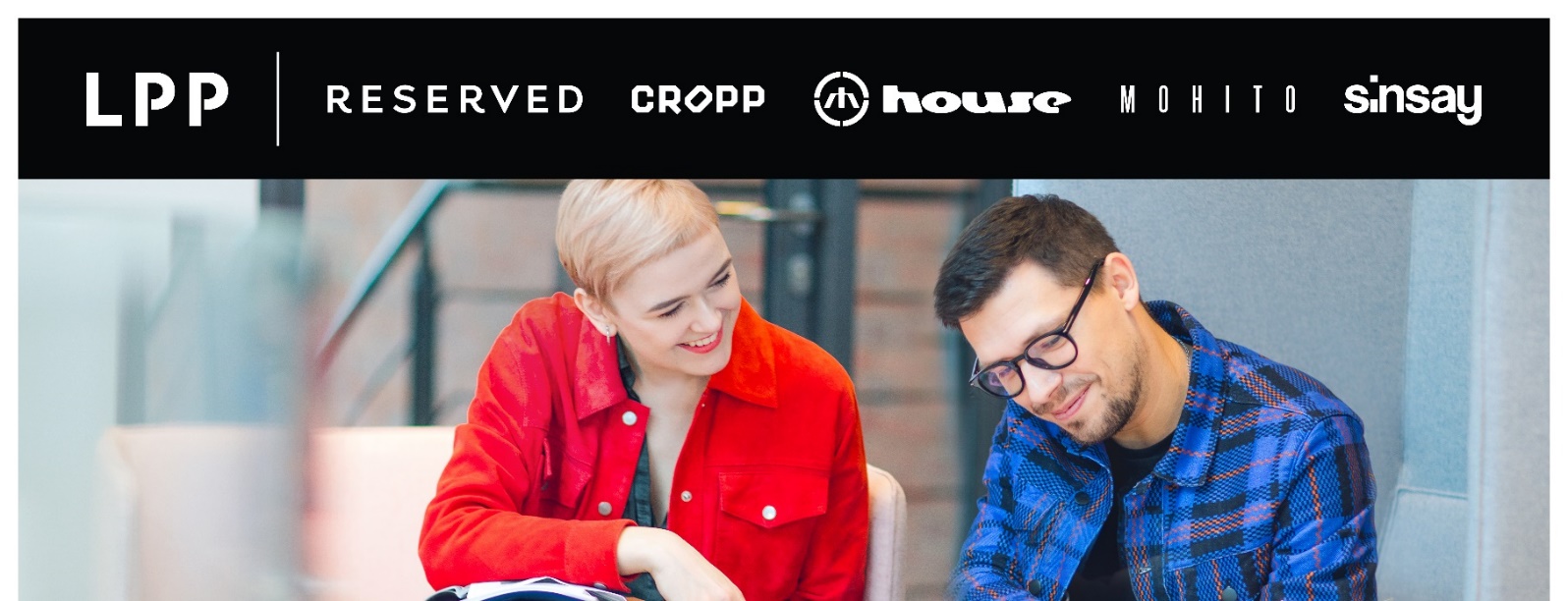 We are an international company which has been successfully operating in the clothing industry for over 20 years. We manage five recognisable brands: RESERVED, CROPP, HOUSE, MOHITO and SINSAY.Through our network of nearly 1,700 stores, we reach millions of customers in Europe, Asia and the Middle East. In our offices and sales structures, we create jobs for more than 25 thousand people.Currently we are looking for:Logistics ManagerNorth Macedonia, Skopje officeMAIN RESPONSIBILITIES:Managing customs procedures and cooperates with external partners (forwarding agents, external warehouse and transportation companies)Inventory executionLoss prevention process supportDelivery responsibilityTransfers organizationWarehouse and stock responsibilityCreating documents for merchandise transfers and customsMonitor the workplace to assess safety issues or concernsSupporting sales and investment department in terms of stock and deliveriesSupporting changes processes and communicating them to all storesOrdering of necessary equipment and supplies for offices and stores, including cooperation with printing house according to local needs for POS material Partner with other departments (investment, maintenance, marketing and sales) OUR EXPECTATIONS: minimum 2 years of professional experienceminimum higher educationfluent in Englishgood knowledge of MS Office (Word, Excel, PowerPoint)ability to build a cooperation and trust  with business partnerscommunication skillshigh level of organization of their own work and self-reliance in action proactive attitude in problem solving and creativityWE OFFER:Stable position within a well-established company in textile industryOpportunity to participate in international projectsDynamic working environment,Career growth opportunitiesCompetitive salaryPerformance-based bonusPlease send your CV in EnglishOnly shortlisted candidates will be contacted.